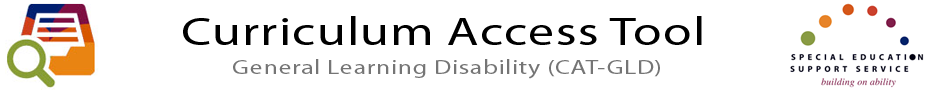 Student Name: PHASES IN SKILL DEVELOPMENTPHASES IN SKILL DEVELOPMENTPHASES IN SKILL DEVELOPMENTPHASES IN SKILL DEVELOPMENTPHASES IN SKILL DEVELOPMENTPHASES IN SKILL DEVELOPMENTCurriculum Skill: "Classifying"GLD Level: MildCurricular Area: MathematicsCurricular Strand: ClassifyingAttainedAttainedAttainedExtendedExtendedCurriculum Skill: "Classifying"GLD Level: MildCurricular Area: MathematicsCurricular Strand: ClassifyingAcquiringBecoming FluentMaintenanceGeneralisationApplicationAdaptationClassify objects on the basis of one attribute, such as colour, shape, texture or size:sort collections of objects, add similar objects to a clearly defined setIdentify the complement of a set (i.e. elements not in a set)categorise objects such as things I like/do not like, red things/things that are not red